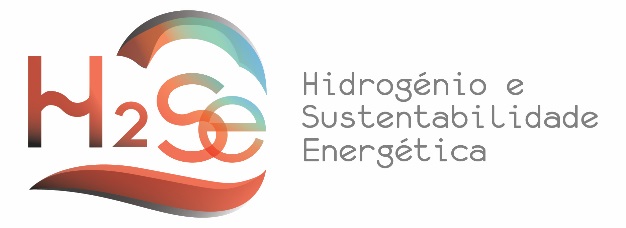 FICHA DE INSCRIÇÃOConcurso Escolar: Hidrogénio – A Próxima Geração de EnergiaDeclaro a veracidade dos dados fornecidos. Mais declaro que tomei conhecimento do Regulamento do Concurso Escolar “Hidrogénio – A Próxima Geração de Energia”.Assinatura: ____________________________________________IdentificaçãoIdentificaçãoNome (completo): Nome (completo): Morada:Morada:Código Postal:Localidade:Data de nascimento:Idade:Concelho:Contacto telefónico: E-mail:Nº de cartão de cidadão:Nº de cartão de cidadão:Habilitações literáriasHabilitações literáriasHabilitações literáriasHabilitações literáriasEnsino secundário LicenciaturaEnsino profissionalMestradoEspec. Tecnológica (CET)DoutoramentoNome da ideia de projetoDescrição da ideia de projeto (Descreva sucintamente a ideia de projeto):A ideia enquadra-se na (s) seguinte (s) área (s):A ideia enquadra-se na (s) seguinte (s) área (s):Produção de hidrogénio renovávelPilhas de combustível e mobilidadeHidrogénio como combustível alternativo aos combustíveis fósseisCidades verdes e hidrogénioOutros tópicos relacionados com a sociedade do Hidrogénio